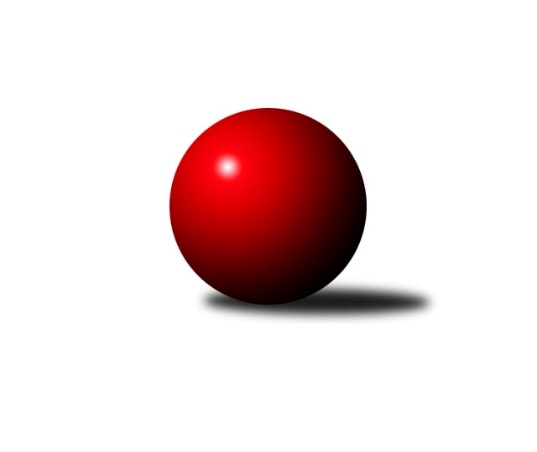 Č.4Ročník 2015/2016	22.5.2024 Krajský přebor MS 2015/2016Statistika 4. kolaTabulka družstev:		družstvo	záp	výh	rem	proh	skore	sety	průměr	body	plné	dorážka	chyby	1.	TJ VOKD Poruba ˝A˝	4	3	0	1	24.0 : 8.0 	(30.5 : 17.5)	2352	6	1651	702	42	2.	TJ Spartak Bílovec ˝A˝	4	3	0	1	21.0 : 11.0 	(25.0 : 23.0)	2496	6	1747	749	34.3	3.	KK Minerva Opava ˝B˝	4	3	0	1	18.5 : 13.5 	(23.0 : 25.0)	2419	6	1676	743	41.3	4.	TJ Sokol Sedlnice ˝B˝	4	3	0	1	18.0 : 14.0 	(25.0 : 23.0)	2474	6	1722	752	36.3	5.	TJ VOKD Poruba ˝B˝	4	2	1	1	18.0 : 14.0 	(26.0 : 22.0)	2440	5	1706	735	49.5	6.	TJ Sokol Bohumín˝C˝	4	2	0	2	18.0 : 14.0 	(27.5 : 20.5)	2374	4	1699	675	52.8	7.	SKK Ostrava B	4	2	0	2	17.5 : 14.5 	(25.0 : 23.0)	2446	4	1694	752	30	8.	TJ Frenštát p.R.˝A˝	4	1	1	2	11.5 : 20.5 	(21.5 : 26.5)	2314	3	1648	666	55	9.	KK Hranice ˝A˝	4	1	0	3	13.0 : 19.0 	(25.0 : 23.0)	2409	2	1683	726	42.8	10.	TJ Sokol Bohumín ˝B˝	4	1	0	3	12.0 : 20.0 	(20.5 : 27.5)	2364	2	1646	719	45.5	11.	TJ Opava ˝C˝	4	1	0	3	10.5 : 21.5 	(19.0 : 29.0)	2420	2	1707	713	48.5	12.	Kuželky Horní Benešov	4	1	0	3	10.0 : 22.0 	(20.0 : 28.0)	2393	2	1682	710	50.3Tabulka doma:		družstvo	záp	výh	rem	proh	skore	sety	průměr	body	maximum	minimum	1.	TJ VOKD Poruba ˝A˝	3	3	0	0	21.5 : 2.5 	(24.5 : 11.5)	2410	6	2423	2388	2.	TJ Spartak Bílovec ˝A˝	2	2	0	0	14.0 : 2.0 	(16.0 : 8.0)	2555	4	2587	2522	3.	KK Minerva Opava ˝B˝	2	2	0	0	10.5 : 5.5 	(13.0 : 11.0)	2534	4	2558	2509	4.	TJ Sokol Sedlnice ˝B˝	2	2	0	0	10.0 : 6.0 	(14.0 : 10.0)	2417	4	2430	2404	5.	TJ Frenštát p.R.˝A˝	2	1	1	0	10.0 : 6.0 	(12.5 : 11.5)	2484	3	2512	2455	6.	TJ Sokol Bohumín˝C˝	1	1	0	0	7.0 : 1.0 	(10.0 : 2.0)	2473	2	2473	2473	7.	TJ VOKD Poruba ˝B˝	1	1	0	0	5.0 : 3.0 	(7.5 : 4.5)	2369	2	2369	2369	8.	KK Hranice ˝A˝	2	1	0	1	9.0 : 7.0 	(17.0 : 7.0)	2491	2	2495	2487	9.	SKK Ostrava B	2	1	0	1	8.5 : 7.5 	(12.0 : 12.0)	2339	2	2371	2306	10.	Kuželky Horní Benešov	2	1	0	1	7.0 : 9.0 	(13.0 : 11.0)	2423	2	2515	2330	11.	TJ Opava ˝C˝	2	1	0	1	7.0 : 9.0 	(11.0 : 13.0)	2505	2	2543	2467	12.	TJ Sokol Bohumín ˝B˝	3	1	0	2	11.0 : 13.0 	(16.0 : 20.0)	2433	2	2462	2412Tabulka venku:		družstvo	záp	výh	rem	proh	skore	sety	průměr	body	maximum	minimum	1.	TJ VOKD Poruba ˝B˝	3	1	1	1	13.0 : 11.0 	(18.5 : 17.5)	2464	3	2505	2388	2.	SKK Ostrava B	2	1	0	1	9.0 : 7.0 	(13.0 : 11.0)	2500	2	2508	2492	3.	TJ Sokol Sedlnice ˝B˝	2	1	0	1	8.0 : 8.0 	(11.0 : 13.0)	2502	2	2503	2501	4.	KK Minerva Opava ˝B˝	2	1	0	1	8.0 : 8.0 	(10.0 : 14.0)	2362	2	2416	2308	5.	TJ Spartak Bílovec ˝A˝	2	1	0	1	7.0 : 9.0 	(9.0 : 15.0)	2467	2	2495	2439	6.	TJ Sokol Bohumín˝C˝	3	1	0	2	11.0 : 13.0 	(17.5 : 18.5)	2341	2	2399	2282	7.	TJ VOKD Poruba ˝A˝	1	0	0	1	2.5 : 5.5 	(6.0 : 6.0)	2295	0	2295	2295	8.	TJ Sokol Bohumín ˝B˝	1	0	0	1	1.0 : 7.0 	(4.5 : 7.5)	2296	0	2296	2296	9.	KK Hranice ˝A˝	2	0	0	2	4.0 : 12.0 	(8.0 : 16.0)	2368	0	2450	2285	10.	TJ Opava ˝C˝	2	0	0	2	3.5 : 12.5 	(8.0 : 16.0)	2378	0	2498	2258	11.	Kuželky Horní Benešov	2	0	0	2	3.0 : 13.0 	(7.0 : 17.0)	2378	0	2409	2346	12.	TJ Frenštát p.R.˝A˝	2	0	0	2	1.5 : 14.5 	(9.0 : 15.0)	2229	0	2233	2225Tabulka podzimní části:		družstvo	záp	výh	rem	proh	skore	sety	průměr	body	doma	venku	1.	TJ VOKD Poruba ˝A˝	4	3	0	1	24.0 : 8.0 	(30.5 : 17.5)	2352	6 	3 	0 	0 	0 	0 	1	2.	TJ Spartak Bílovec ˝A˝	4	3	0	1	21.0 : 11.0 	(25.0 : 23.0)	2496	6 	2 	0 	0 	1 	0 	1	3.	KK Minerva Opava ˝B˝	4	3	0	1	18.5 : 13.5 	(23.0 : 25.0)	2419	6 	2 	0 	0 	1 	0 	1	4.	TJ Sokol Sedlnice ˝B˝	4	3	0	1	18.0 : 14.0 	(25.0 : 23.0)	2474	6 	2 	0 	0 	1 	0 	1	5.	TJ VOKD Poruba ˝B˝	4	2	1	1	18.0 : 14.0 	(26.0 : 22.0)	2440	5 	1 	0 	0 	1 	1 	1	6.	TJ Sokol Bohumín˝C˝	4	2	0	2	18.0 : 14.0 	(27.5 : 20.5)	2374	4 	1 	0 	0 	1 	0 	2	7.	SKK Ostrava B	4	2	0	2	17.5 : 14.5 	(25.0 : 23.0)	2446	4 	1 	0 	1 	1 	0 	1	8.	TJ Frenštát p.R.˝A˝	4	1	1	2	11.5 : 20.5 	(21.5 : 26.5)	2314	3 	1 	1 	0 	0 	0 	2	9.	KK Hranice ˝A˝	4	1	0	3	13.0 : 19.0 	(25.0 : 23.0)	2409	2 	1 	0 	1 	0 	0 	2	10.	TJ Sokol Bohumín ˝B˝	4	1	0	3	12.0 : 20.0 	(20.5 : 27.5)	2364	2 	1 	0 	2 	0 	0 	1	11.	TJ Opava ˝C˝	4	1	0	3	10.5 : 21.5 	(19.0 : 29.0)	2420	2 	1 	0 	1 	0 	0 	2	12.	Kuželky Horní Benešov	4	1	0	3	10.0 : 22.0 	(20.0 : 28.0)	2393	2 	1 	0 	1 	0 	0 	2Tabulka jarní části:		družstvo	záp	výh	rem	proh	skore	sety	průměr	body	doma	venku	1.	TJ Spartak Bílovec ˝A˝	0	0	0	0	0.0 : 0.0 	(0.0 : 0.0)	0	0 	0 	0 	0 	0 	0 	0 	2.	KK Minerva Opava ˝B˝	0	0	0	0	0.0 : 0.0 	(0.0 : 0.0)	0	0 	0 	0 	0 	0 	0 	0 	3.	TJ Sokol Bohumín ˝B˝	0	0	0	0	0.0 : 0.0 	(0.0 : 0.0)	0	0 	0 	0 	0 	0 	0 	0 	4.	TJ Sokol Bohumín˝C˝	0	0	0	0	0.0 : 0.0 	(0.0 : 0.0)	0	0 	0 	0 	0 	0 	0 	0 	5.	Kuželky Horní Benešov	0	0	0	0	0.0 : 0.0 	(0.0 : 0.0)	0	0 	0 	0 	0 	0 	0 	0 	6.	SKK Ostrava B	0	0	0	0	0.0 : 0.0 	(0.0 : 0.0)	0	0 	0 	0 	0 	0 	0 	0 	7.	KK Hranice ˝A˝	0	0	0	0	0.0 : 0.0 	(0.0 : 0.0)	0	0 	0 	0 	0 	0 	0 	0 	8.	TJ Opava ˝C˝	0	0	0	0	0.0 : 0.0 	(0.0 : 0.0)	0	0 	0 	0 	0 	0 	0 	0 	9.	TJ Frenštát p.R.˝A˝	0	0	0	0	0.0 : 0.0 	(0.0 : 0.0)	0	0 	0 	0 	0 	0 	0 	0 	10.	TJ Sokol Sedlnice ˝B˝	0	0	0	0	0.0 : 0.0 	(0.0 : 0.0)	0	0 	0 	0 	0 	0 	0 	0 	11.	TJ VOKD Poruba ˝B˝	0	0	0	0	0.0 : 0.0 	(0.0 : 0.0)	0	0 	0 	0 	0 	0 	0 	0 	12.	TJ VOKD Poruba ˝A˝	0	0	0	0	0.0 : 0.0 	(0.0 : 0.0)	0	0 	0 	0 	0 	0 	0 	0 Zisk bodů pro družstvo:		jméno hráče	družstvo	body	zápasy	v %	dílčí body	sety	v %	1.	Jan Míka 	TJ VOKD Poruba ˝A˝ 	4	/	4	(100%)	6	/	8	(75%)	2.	Alfréd Hermann 	TJ Sokol Bohumín˝C˝ 	4	/	4	(100%)	6	/	8	(75%)	3.	Petr Oravec 	TJ VOKD Poruba ˝A˝ 	3.5	/	4	(88%)	5	/	8	(63%)	4.	Antonín Chalcář 	TJ VOKD Poruba ˝B˝ 	3	/	3	(100%)	5.5	/	6	(92%)	5.	Lenka Pouchlá 	SKK Ostrava B 	3	/	3	(100%)	5	/	6	(83%)	6.	Rostislav Kletenský 	TJ Sokol Sedlnice ˝B˝ 	3	/	3	(100%)	4	/	6	(67%)	7.	Pavel Plaček 	TJ Sokol Bohumín˝C˝ 	3	/	3	(100%)	4	/	6	(67%)	8.	Roman Klímek 	TJ VOKD Poruba ˝B˝ 	3	/	3	(100%)	3.5	/	6	(58%)	9.	Richard Šimek 	TJ VOKD Poruba ˝B˝ 	3	/	4	(75%)	7	/	8	(88%)	10.	Jaromír Martiník 	Kuželky Horní Benešov 	3	/	4	(75%)	6	/	8	(75%)	11.	Lada Péli 	TJ Sokol Bohumín ˝B˝ 	3	/	4	(75%)	6	/	8	(75%)	12.	Zdeněk Kuna 	SKK Ostrava B 	3	/	4	(75%)	5.5	/	8	(69%)	13.	Karel Šnajdárek 	TJ Spartak Bílovec ˝A˝ 	3	/	4	(75%)	5	/	8	(63%)	14.	Dalibor Vinklar 	KK Hranice ˝A˝ 	3	/	4	(75%)	5	/	8	(63%)	15.	Jiří Kratoš 	TJ VOKD Poruba ˝A˝ 	3	/	4	(75%)	4.5	/	8	(56%)	16.	Libor Krajčí 	TJ Sokol Bohumín ˝B˝ 	3	/	4	(75%)	3.5	/	8	(44%)	17.	Rostislav Bareš 	TJ VOKD Poruba ˝A˝ 	2.5	/	3	(83%)	4	/	6	(67%)	18.	Jan Král 	KK Minerva Opava ˝B˝ 	2.5	/	4	(63%)	4	/	8	(50%)	19.	Jana Martínková 	KK Minerva Opava ˝B˝ 	2	/	2	(100%)	4	/	4	(100%)	20.	Libor Žíla 	TJ VOKD Poruba ˝B˝ 	2	/	2	(100%)	3	/	4	(75%)	21.	Tomáš Binar 	TJ Spartak Bílovec ˝A˝ 	2	/	2	(100%)	2	/	4	(50%)	22.	Petr Pavelka st 	KK Hranice ˝A˝ 	2	/	3	(67%)	4	/	6	(67%)	23.	Filip Sýkora 	TJ Spartak Bílovec ˝A˝ 	2	/	3	(67%)	4	/	6	(67%)	24.	Antonín Fabík 	TJ Spartak Bílovec ˝A˝ 	2	/	3	(67%)	4	/	6	(67%)	25.	Lucie Bogdanowiczová 	TJ Sokol Bohumín˝C˝ 	2	/	3	(67%)	4	/	6	(67%)	26.	Miroslav Složil 	SKK Ostrava B 	2	/	3	(67%)	4	/	6	(67%)	27.	Tomáš Polášek 	SKK Ostrava B 	2	/	3	(67%)	3	/	6	(50%)	28.	Michal Bezruč 	TJ VOKD Poruba ˝A˝ 	2	/	3	(67%)	3	/	6	(50%)	29.	Jaroslav Klus 	TJ Sokol Bohumín˝C˝ 	2	/	4	(50%)	6	/	8	(75%)	30.	Renáta Janyšková 	TJ Sokol Sedlnice ˝B˝ 	2	/	4	(50%)	6	/	8	(75%)	31.	Petr Bábíček 	TJ Frenštát p.R.˝A˝ 	2	/	4	(50%)	6	/	8	(75%)	32.	Jozef Kuzma 	TJ Sokol Bohumín ˝B˝ 	2	/	4	(50%)	5.5	/	8	(69%)	33.	Martin Weiss 	Kuželky Horní Benešov 	2	/	4	(50%)	5	/	8	(63%)	34.	Jan Žídek 	TJ VOKD Poruba ˝A˝ 	2	/	4	(50%)	5	/	8	(63%)	35.	Barbora Janyšková 	TJ Sokol Sedlnice ˝B˝ 	2	/	4	(50%)	5	/	8	(63%)	36.	Jan Strnadel 	KK Minerva Opava ˝B˝ 	2	/	4	(50%)	4	/	8	(50%)	37.	Václav Boháčík 	TJ Opava ˝C˝ 	2	/	4	(50%)	4	/	8	(50%)	38.	Rudolf Tvrdoň 	TJ Opava ˝C˝ 	2	/	4	(50%)	4	/	8	(50%)	39.	Zdeněk Bordovský 	TJ Frenštát p.R.˝A˝ 	2	/	4	(50%)	4	/	8	(50%)	40.	Vladimír Hudec 	KK Hranice ˝A˝ 	2	/	4	(50%)	4	/	8	(50%)	41.	Tomáš Král 	KK Minerva Opava ˝B˝ 	2	/	4	(50%)	4	/	8	(50%)	42.	Stanislav Brejcha 	TJ Sokol Sedlnice ˝B˝ 	2	/	4	(50%)	3	/	8	(38%)	43.	Vladimír Štacha 	TJ Spartak Bílovec ˝A˝ 	2	/	4	(50%)	3	/	8	(38%)	44.	Josef Matušek 	TJ Opava ˝C˝ 	2	/	4	(50%)	3	/	8	(38%)	45.	Tomáš Valíček 	TJ Opava ˝C˝ 	2	/	4	(50%)	2	/	8	(25%)	46.	Jaroslav Petr 	TJ Frenštát p.R.˝A˝ 	1.5	/	4	(38%)	3.5	/	8	(44%)	47.	Rostislav Klazar 	TJ Spartak Bílovec ˝A˝ 	1	/	1	(100%)	2	/	2	(100%)	48.	Adéla Sobotíková 	TJ Sokol Sedlnice ˝B˝ 	1	/	1	(100%)	1	/	2	(50%)	49.	Tomáš Binek 	TJ Frenštát p.R.˝A˝ 	1	/	1	(100%)	1	/	2	(50%)	50.	René Světlík 	TJ Sokol Bohumín ˝B˝ 	1	/	1	(100%)	1	/	2	(50%)	51.	Jan Polášek 	SKK Ostrava B 	1	/	1	(100%)	1	/	2	(50%)	52.	Milan Binar 	TJ Spartak Bílovec ˝A˝ 	1	/	1	(100%)	1	/	2	(50%)	53.	Zdeňka Terrichová 	KK Hranice ˝A˝ 	1	/	2	(50%)	3	/	4	(75%)	54.	Ladislav Míka 	TJ VOKD Poruba ˝A˝ 	1	/	2	(50%)	3	/	4	(75%)	55.	Klára Tobolová 	TJ Sokol Sedlnice ˝B˝ 	1	/	2	(50%)	2	/	4	(50%)	56.	David Binar 	TJ Spartak Bílovec ˝A˝ 	1	/	2	(50%)	2	/	4	(50%)	57.	Zdeněk Štohanzl 	KK Minerva Opava ˝B˝ 	1	/	2	(50%)	2	/	4	(50%)	58.	Jaroslav Hrabuška 	TJ VOKD Poruba ˝B˝ 	1	/	2	(50%)	2	/	4	(50%)	59.	Karel Vágner 	KK Minerva Opava ˝B˝ 	1	/	2	(50%)	1	/	4	(25%)	60.	Zdeněk Mžik 	TJ VOKD Poruba ˝B˝ 	1	/	2	(50%)	1	/	4	(25%)	61.	Renáta Smijová 	KK Minerva Opava ˝B˝ 	1	/	2	(50%)	1	/	4	(25%)	62.	Anna Ledvinová 	KK Hranice ˝A˝ 	1	/	3	(33%)	4	/	6	(67%)	63.	Jaroslav Ledvina 	KK Hranice ˝A˝ 	1	/	3	(33%)	3	/	6	(50%)	64.	Petr Frank 	KK Minerva Opava ˝B˝ 	1	/	3	(33%)	3	/	6	(50%)	65.	Michal Blinka 	SKK Ostrava B 	1	/	3	(33%)	2.5	/	6	(42%)	66.	Pavel Šmydke 	TJ Spartak Bílovec ˝A˝ 	1	/	3	(33%)	2	/	6	(33%)	67.	Jan Stuš 	TJ Sokol Bohumín˝C˝ 	1	/	3	(33%)	2	/	6	(33%)	68.	Miroslav Procházka 	Kuželky Horní Benešov 	1	/	3	(33%)	2	/	6	(33%)	69.	Vojtěch Turlej 	TJ VOKD Poruba ˝B˝ 	1	/	3	(33%)	2	/	6	(33%)	70.	Jiří Terrich 	KK Hranice ˝A˝ 	1	/	3	(33%)	2	/	6	(33%)	71.	Václav Kladiva 	TJ Sokol Bohumín˝C˝ 	1	/	3	(33%)	2	/	6	(33%)	72.	Milan Kučera 	TJ Frenštát p.R.˝A˝ 	1	/	3	(33%)	2	/	6	(33%)	73.	Jaroslav Lakomý 	Kuželky Horní Benešov 	1	/	4	(25%)	4	/	8	(50%)	74.	Karol Nitka 	TJ Sokol Bohumín˝C˝ 	1	/	4	(25%)	3.5	/	8	(44%)	75.	Jaromír Piska 	TJ Sokol Bohumín ˝B˝ 	1	/	4	(25%)	3	/	8	(38%)	76.	Michaela Tobolová 	TJ Sokol Sedlnice ˝B˝ 	1	/	4	(25%)	3	/	8	(38%)	77.	Jana Martiníková 	Kuželky Horní Benešov 	1	/	4	(25%)	2	/	8	(25%)	78.	Daneš Šodek 	SKK Ostrava B 	1	/	4	(25%)	2	/	8	(25%)	79.	Jan Pavlosek 	SKK Ostrava B 	0.5	/	2	(25%)	1	/	4	(25%)	80.	Břetislav Mrkvica 	TJ Opava ˝C˝ 	0.5	/	4	(13%)	3	/	8	(38%)	81.	Jana Tvrdoňová 	TJ Opava ˝C˝ 	0	/	1	(0%)	1	/	2	(50%)	82.	Jiří Koloděj 	SKK Ostrava B 	0	/	1	(0%)	1	/	2	(50%)	83.	Helena Martinčáková 	TJ VOKD Poruba ˝B˝ 	0	/	1	(0%)	1	/	2	(50%)	84.	Emil Rubáč 	TJ Spartak Bílovec ˝A˝ 	0	/	1	(0%)	0	/	2	(0%)	85.	Petr Pavelka ml 	KK Hranice ˝A˝ 	0	/	1	(0%)	0	/	2	(0%)	86.	Oldřich Tomečka 	KK Minerva Opava ˝B˝ 	0	/	1	(0%)	0	/	2	(0%)	87.	David Schiedek 	Kuželky Horní Benešov 	0	/	1	(0%)	0	/	2	(0%)	88.	Dana Lamichová 	TJ Opava ˝C˝ 	0	/	1	(0%)	0	/	2	(0%)	89.	Petr Schwalbe 	TJ Opava ˝C˝ 	0	/	2	(0%)	2	/	4	(50%)	90.	David Juřica 	TJ Sokol Sedlnice ˝B˝ 	0	/	2	(0%)	1	/	4	(25%)	91.	Martina Honlová 	TJ Sokol Bohumín ˝B˝ 	0	/	3	(0%)	0.5	/	6	(8%)	92.	Jiří Petr 	TJ Frenštát p.R.˝A˝ 	0	/	4	(0%)	4	/	8	(50%)	93.	Lubomír Richter 	TJ Sokol Bohumín ˝B˝ 	0	/	4	(0%)	1	/	8	(13%)	94.	Martin Grejcar 	TJ Frenštát p.R.˝A˝ 	0	/	4	(0%)	1	/	8	(13%)	95.	Vlastimil Kotrla 	Kuželky Horní Benešov 	0	/	4	(0%)	1	/	8	(13%)	96.	Lukáš Trojek 	TJ VOKD Poruba ˝B˝ 	0	/	4	(0%)	1	/	8	(13%)Průměry na kuželnách:		kuželna	průměr	plné	dorážka	chyby	výkon na hráče	1.	TJ Opava, 1-4	2504	1759	744	45.5	(417.3)	2.	Minerva Opava, 1-2	2503	1733	770	37.0	(417.3)	3.	TJ Spartak Bílovec, 1-2	2502	1733	769	32.5	(417.1)	4.	KK Hranice, 1-2	2481	1710	770	35.5	(413.5)	5.	Sokol Frenštát pod Radhoštěm, 1-2	2452	1705	746	45.5	(408.7)	6.	 Horní Benešov, 1-4	2415	1694	720	49.0	(402.5)	7.	TJ Sokol Bohumín, 1-4	2407	1695	712	48.9	(401.2)	8.	TJ Sokol Sedlnice, 1-2	2392	1647	745	38.8	(398.7)	9.	TJ VOKD Poruba, 1-4	2336	1656	680	55.6	(389.5)	10.	SKK Ostrava, 1-2	2320	1623	696	35.3	(386.7)Nejlepší výkony na kuželnách:TJ Opava, 1-4TJ Opava ˝C˝	2543	3. kolo	Tomáš Valíček 	TJ Opava ˝C˝	454	3. koloTJ VOKD Poruba ˝B˝	2505	1. kolo	Zdeněk Mžik 	TJ VOKD Poruba ˝B˝	445	1. koloTJ Sokol Sedlnice ˝B˝	2501	3. kolo	Tomáš Valíček 	TJ Opava ˝C˝	435	1. koloTJ Opava ˝C˝	2467	1. kolo	Stanislav Brejcha 	TJ Sokol Sedlnice ˝B˝	435	3. kolo		. kolo	Břetislav Mrkvica 	TJ Opava ˝C˝	434	3. kolo		. kolo	Josef Matušek 	TJ Opava ˝C˝	433	1. kolo		. kolo	Rudolf Tvrdoň 	TJ Opava ˝C˝	433	1. kolo		. kolo	Rudolf Tvrdoň 	TJ Opava ˝C˝	431	3. kolo		. kolo	Richard Šimek 	TJ VOKD Poruba ˝B˝	427	1. kolo		. kolo	Rostislav Kletenský 	TJ Sokol Sedlnice ˝B˝	427	3. koloMinerva Opava, 1-2KK Minerva Opava ˝B˝	2558	4. kolo	Tomáš Král 	KK Minerva Opava ˝B˝	480	4. koloKK Minerva Opava ˝B˝	2509	2. kolo	Jana Martínková 	KK Minerva Opava ˝B˝	454	4. koloTJ Opava ˝C˝	2498	4. kolo	Rudolf Tvrdoň 	TJ Opava ˝C˝	451	4. koloKK Hranice ˝A˝	2450	2. kolo	Jan Král 	KK Minerva Opava ˝B˝	447	2. kolo		. kolo	Tomáš Král 	KK Minerva Opava ˝B˝	445	2. kolo		. kolo	Josef Matušek 	TJ Opava ˝C˝	431	4. kolo		. kolo	Dalibor Vinklar 	KK Hranice ˝A˝	429	2. kolo		. kolo	Jan Král 	KK Minerva Opava ˝B˝	427	4. kolo		. kolo	Zdeněk Štohanzl 	KK Minerva Opava ˝B˝	427	2. kolo		. kolo	Břetislav Mrkvica 	TJ Opava ˝C˝	427	4. koloTJ Spartak Bílovec, 1-2TJ Spartak Bílovec ˝A˝	2587	4. kolo	Filip Sýkora 	TJ Spartak Bílovec ˝A˝	457	4. koloTJ Spartak Bílovec ˝A˝	2522	2. kolo	Karel Šnajdárek 	TJ Spartak Bílovec ˝A˝	454	4. koloSKK Ostrava B	2492	2. kolo	Zdeněk Kuna 	SKK Ostrava B	444	2. koloKuželky Horní Benešov	2409	4. kolo	Vlastimil Kotrla 	Kuželky Horní Benešov	442	4. kolo		. kolo	Milan Binar 	TJ Spartak Bílovec ˝A˝	438	2. kolo		. kolo	Rostislav Klazar 	TJ Spartak Bílovec ˝A˝	438	4. kolo		. kolo	Vladimír Štacha 	TJ Spartak Bílovec ˝A˝	430	2. kolo		. kolo	Michal Blinka 	SKK Ostrava B	429	2. kolo		. kolo	Filip Sýkora 	TJ Spartak Bílovec ˝A˝	423	2. kolo		. kolo	Tomáš Polášek 	SKK Ostrava B	420	2. koloKK Hranice, 1-2TJ Sokol Sedlnice ˝B˝	2503	1. kolo	Petr Pavelka st 	KK Hranice ˝A˝	459	1. koloKK Hranice ˝A˝	2495	3. kolo	Dalibor Vinklar 	KK Hranice ˝A˝	445	1. koloKK Hranice ˝A˝	2487	1. kolo	Tomáš Binar 	TJ Spartak Bílovec ˝A˝	438	3. koloTJ Spartak Bílovec ˝A˝	2439	3. kolo	Renáta Janyšková 	TJ Sokol Sedlnice ˝B˝	438	1. kolo		. kolo	Petr Pavelka st 	KK Hranice ˝A˝	437	3. kolo		. kolo	Michaela Tobolová 	TJ Sokol Sedlnice ˝B˝	436	1. kolo		. kolo	Anna Ledvinová 	KK Hranice ˝A˝	434	3. kolo		. kolo	Vladimír Hudec 	KK Hranice ˝A˝	430	3. kolo		. kolo	Vladimír Hudec 	KK Hranice ˝A˝	415	1. kolo		. kolo	Rostislav Kletenský 	TJ Sokol Sedlnice ˝B˝	415	1. koloSokol Frenštát pod Radhoštěm, 1-2TJ Frenštát p.R.˝A˝	2512	2. kolo	Richard Šimek 	TJ VOKD Poruba ˝B˝	445	2. koloTJ VOKD Poruba ˝B˝	2499	2. kolo	Petr Bábíček 	TJ Frenštát p.R.˝A˝	438	4. koloTJ Frenštát p.R.˝A˝	2455	4. kolo	Zdeněk Bordovský 	TJ Frenštát p.R.˝A˝	435	2. koloTJ Sokol Bohumín˝C˝	2342	4. kolo	Petr Bábíček 	TJ Frenštát p.R.˝A˝	430	2. kolo		. kolo	Tomáš Binek 	TJ Frenštát p.R.˝A˝	428	4. kolo		. kolo	Milan Kučera 	TJ Frenštát p.R.˝A˝	427	2. kolo		. kolo	Zdeněk Bordovský 	TJ Frenštát p.R.˝A˝	426	4. kolo		. kolo	Roman Klímek 	TJ VOKD Poruba ˝B˝	425	2. kolo		. kolo	Jiří Petr 	TJ Frenštát p.R.˝A˝	420	2. kolo		. kolo	Jaroslav Hrabuška 	TJ VOKD Poruba ˝B˝	414	2. kolo Horní Benešov, 1-4Kuželky Horní Benešov	2515	3. kolo	Martin Weiss 	Kuželky Horní Benešov	445	3. koloKK Minerva Opava ˝B˝	2416	3. kolo	Petr Frank 	KK Minerva Opava ˝B˝	442	3. koloTJ Sokol Bohumín˝C˝	2399	1. kolo	Vlastimil Kotrla 	Kuželky Horní Benešov	433	3. koloKuželky Horní Benešov	2330	1. kolo	Jan Strnadel 	KK Minerva Opava ˝B˝	432	3. kolo		. kolo	Jaromír Martiník 	Kuželky Horní Benešov	430	3. kolo		. kolo	Miroslav Procházka 	Kuželky Horní Benešov	427	1. kolo		. kolo	Jaromír Martiník 	Kuželky Horní Benešov	422	1. kolo		. kolo	Jaroslav Klus 	TJ Sokol Bohumín˝C˝	414	1. kolo		. kolo	Jaroslav Lakomý 	Kuželky Horní Benešov	413	3. kolo		. kolo	Zdeněk Štohanzl 	KK Minerva Opava ˝B˝	412	3. koloTJ Sokol Bohumín, 1-4SKK Ostrava B	2508	4. kolo	Karol Nitka 	TJ Sokol Bohumín˝C˝	448	2. koloTJ Spartak Bílovec ˝A˝	2495	1. kolo	Lada Péli 	TJ Sokol Bohumín ˝B˝	444	4. koloTJ Sokol Bohumín˝C˝	2473	2. kolo	Lada Péli 	TJ Sokol Bohumín ˝B˝	444	3. koloTJ Sokol Bohumín ˝B˝	2462	3. kolo	David Binar 	TJ Spartak Bílovec ˝A˝	438	1. koloTJ Sokol Bohumín ˝B˝	2424	4. kolo	Karel Šnajdárek 	TJ Spartak Bílovec ˝A˝	436	1. koloTJ Sokol Bohumín ˝B˝	2412	1. kolo	Jozef Kuzma 	TJ Sokol Bohumín ˝B˝	435	3. koloTJ Opava ˝C˝	2258	2. kolo	Tomáš Binar 	TJ Spartak Bílovec ˝A˝	427	1. koloTJ Frenštát p.R.˝A˝	2225	3. kolo	Lenka Pouchlá 	SKK Ostrava B	426	4. kolo		. kolo	Daneš Šodek 	SKK Ostrava B	424	4. kolo		. kolo	Michal Blinka 	SKK Ostrava B	422	4. koloTJ Sokol Sedlnice, 1-2TJ Sokol Sedlnice ˝B˝	2430	4. kolo	Renáta Janyšková 	TJ Sokol Sedlnice ˝B˝	440	2. koloTJ Sokol Sedlnice ˝B˝	2404	2. kolo	Rostislav Kletenský 	TJ Sokol Sedlnice ˝B˝	439	4. koloTJ VOKD Poruba ˝B˝	2388	4. kolo	Stanislav Brejcha 	TJ Sokol Sedlnice ˝B˝	428	4. koloKuželky Horní Benešov	2346	2. kolo	Barbora Janyšková 	TJ Sokol Sedlnice ˝B˝	423	2. kolo		. kolo	Martin Weiss 	Kuželky Horní Benešov	422	2. kolo		. kolo	Michaela Tobolová 	TJ Sokol Sedlnice ˝B˝	420	4. kolo		. kolo	Libor Žíla 	TJ VOKD Poruba ˝B˝	417	4. kolo		. kolo	Richard Šimek 	TJ VOKD Poruba ˝B˝	409	4. kolo		. kolo	Jana Martiníková 	Kuželky Horní Benešov	408	2. kolo		. kolo	Antonín Chalcář 	TJ VOKD Poruba ˝B˝	401	4. koloTJ VOKD Poruba, 1-4TJ VOKD Poruba ˝A˝	2423	1. kolo	Jiří Kratoš 	TJ VOKD Poruba ˝A˝	435	4. koloTJ VOKD Poruba ˝A˝	2418	2. kolo	Jan Míka 	TJ VOKD Poruba ˝A˝	431	1. koloTJ VOKD Poruba ˝A˝	2388	4. kolo	Libor Krajčí 	TJ Sokol Bohumín ˝B˝	421	2. koloTJ VOKD Poruba ˝B˝	2369	3. kolo	Richard Šimek 	TJ VOKD Poruba ˝B˝	420	3. koloTJ Sokol Bohumín ˝B˝	2296	2. kolo	Jan Míka 	TJ VOKD Poruba ˝A˝	417	2. koloKK Hranice ˝A˝	2285	4. kolo	Jaroslav Klus 	TJ Sokol Bohumín˝C˝	416	3. koloTJ Sokol Bohumín˝C˝	2282	3. kolo	Jan Míka 	TJ VOKD Poruba ˝A˝	416	4. koloTJ Frenštát p.R.˝A˝	2233	1. kolo	Jiří Kratoš 	TJ VOKD Poruba ˝A˝	411	1. kolo		. kolo	Dalibor Vinklar 	KK Hranice ˝A˝	409	4. kolo		. kolo	Petr Oravec 	TJ VOKD Poruba ˝A˝	409	2. koloSKK Ostrava, 1-2SKK Ostrava B	2371	3. kolo	Lenka Pouchlá 	SKK Ostrava B	426	3. koloKK Minerva Opava ˝B˝	2308	1. kolo	Rostislav Bareš 	TJ VOKD Poruba ˝A˝	398	3. koloSKK Ostrava B	2306	1. kolo	Jan Míka 	TJ VOKD Poruba ˝A˝	398	3. koloTJ VOKD Poruba ˝A˝	2295	3. kolo	Lenka Pouchlá 	SKK Ostrava B	397	1. kolo		. kolo	Daneš Šodek 	SKK Ostrava B	396	3. kolo		. kolo	Miroslav Složil 	SKK Ostrava B	395	1. kolo		. kolo	Daneš Šodek 	SKK Ostrava B	394	1. kolo		. kolo	Jan Král 	KK Minerva Opava ˝B˝	394	1. kolo		. kolo	Zdeněk Kuna 	SKK Ostrava B	393	3. kolo		. kolo	Tomáš Polášek 	SKK Ostrava B	393	3. koloČetnost výsledků:	8.0 : 0.0	1x	7.5 : 0.5	1x	7.0 : 1.0	4x	6.0 : 2.0	3x	5.5 : 2.5	2x	5.0 : 3.0	6x	4.0 : 4.0	1x	3.0 : 5.0	3x	2.0 : 6.0	2x	1.0 : 7.0	1x